Rahman 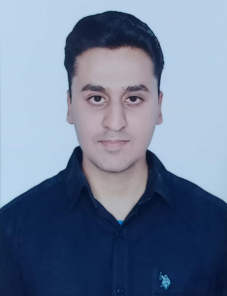 Email: rahman-396839@gulfjobseeker.com Bangalore, INDIATo obtain a challenging position where my hard work and ability to understand and solve the problem and high energy and problem solving ability can be an asset to an organization.Strong interpersonal skills including mentoring, coaching, collaborating, and teambuildingStrongknowledgeandunderstandingofbusinessneedswiththeabilitytoestablish/maintainhigh level of customer trust andconfidenceProven ability automationdevelopment projects and ensures objectives, goals, and commitments aremet.Create Use Cases, User Stories and other requirementdocumentationExcellent oral and written communications skills and experience interacting with both business and IT Motivating, developing, and directing people as they work, identifying the best people for their particular jobresponsibilities.Social Perceptiveness - Being aware of other’s reactions and understanding why they react as theydo.Monitoring.Time Management.Judgment and DecisionMaking.Quicklearner.Speaking.Designation: Marketing Executive (Conversational AI Evangelist)  Duration: Nov 2017 – Dec 2019Responsibilities:Market ResearchLead Generation B2B SalesInteract with the BOD of the EnterprisesDeploy Chat bots and artificial intelligence into system of the Enterprises.Follow up with the clients & give them demonstrations of deployment.Company:Aegis LimitedDesignation: Senior ExecutiveDuration:Dec 2016 –Aug 2017Responsibilities:International SalesOutbound CallsHandled EscalationsProcess Trainings to JuniorsCompany: Internship Quick Ride(Car pool and Bike pool)Designation:InternDuration:Oct 2018 – Nov 2018Responsibilities:B2B and B2C Sales and Promotions.Responsible to schedule and meet an organization’s HR Manager or Higher authoritiesExplain about our company and the product and get business to the company.Corporate Promotions of the brand.Additional InformationExpertiseExcellent presentationskillsProject Scheduling communicationskillsAbility to build, manage and foster a team-orientedenvironment.Ability to identify , Understand and give priority to urgentissuesExcellent communication (written and oral), interpersonal and presentationskills.Excellent leadership skillsPersonal InformationSex	:	MaleMaritalStatus	:	SingleNationality	:	IndianLanguagesKnown	:	English, Hindi, Kannada and UrduPassport Expiry	:	12th Sep 2027The Information provided above is true to my knowledge.Rahman Degrees AwardedCollege/School
(University/Board)Year of passingSpecializationM.B.AAcharya Bangalore
B-school2019MarketingB.B.MSeshadripuram First
Grade College2016MarketingXIIReva Independent
PU College2012PCMBXKendriya Vidyalaya
Hebbal2009CBSE